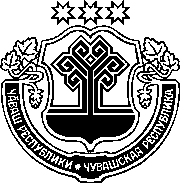 ЧӐВАШ РЕСПУБЛИКИН САККУНӖЧӐВАШ РЕСПУБЛИКИН "ЧӐВАШ РЕСПУБЛИКИНЧЕ ВӐРЛӐХ ТУСА ИЛЕССИ ҪИНЧЕН" САККУННЕ УЛШӐНУСЕМ КӖРТЕССИ ҪИНЧЕНЧӑваш Республикин Патшалӑх Канашӗ2021 ҫулхи юпа уйӑхӗн 28-мӗшӗнчейышӑннӑ1 статья Чӑваш Республикин "Чӑваш Республикинче вӑрлӑх туса илесси ҫинчен" 2002 ҫулхи нарӑс уйӑхӗн 4-мӗшӗнчи 1 №-лӗ саккунне (Чӑваш Республикин Патшалӑх Канашӗн ведомоҫӗсем, 2002, 46 №; 2005, 64 №; 2009, 83 №; "Республика" хаҫат, 2012, раштав уйӑхӗн 7-мӗшӗ; Чӑваш Республикин Саккунӗсен пуххи, 2013, 12 №) ҫакӑн пек улшӑнусем кӗртес:1) кӳртӗм хӑйӗн вӑйне ҫухатнӑ тесе йышӑнас;2) 3 статьян пӗрремӗш абзацӗнче ", ҫавӑн пекех сортлӑха тата вӑрлӑха тӗрӗсленӗ май тухса тӑракан хутшӑнусене" сӑмахсене кӑларса пӑрахас;3) 13 статьян виҫҫӗмӗш абзацӗнче ", тӑпрана илсе тӗрӗслесе тата сортлӑха лабораторире сӑнаса" сӑмахсене кӑларса пӑрахас;4) 16 статья хӑйӗн вӑйне ҫухатнӑ тесе йышӑнас;5) 161 статья хӑйӗн вӑйне ҫухатнӑ тесе йышӑнас.2 статьяҪак Саккун ӑна официаллӑ йӗркепе пичетлесе кӑларнӑ кун хыҫҫӑн вунӑ кун иртсен вӑя кӗрет.Шупашкар хулиЧӑваш РеспубликинПуҫлӑхӗО. Николаев